Na osnovu člana 105. stav (1) tačka b), a u vezi sa članom 108. st. (1), (2) i (4) Zakona o osnovnom odgoju i obrazovanju („Službene novine Tuzlanskog kantona“ broj: 10/20 – prečišćeni tekst, 08/21) (u daljem tekstu: Zakon o osnovnom odgoju i obrazovanju TK) i Odluke privremenog Školskog odbora o raspisivanju konkursa za izbor  i menovanje direktora,          broj: 01-651/21 od _16.06.2021. godine, Javna ustanova Osnovna škola “Humci” Humci raspisujeK O N K U R Sza izbor i imenovanje direktora Javne ustanove Osnovne škole “Humci” HumciRaspisuje se konkurs za izbor i imenovanje direktora Javne ustanove Osnovne škole “Humci” Humci na mandatni  period od 4 (četiri) godine.Opis poslova direktoraDirektor škole rukovodi školom i obavlja poslove u skladu sa članom 111. Zakona o osnovnom odgoju i obrazovanju („Službene novine Tuzlanskog kantona“ broj: 10/20 – prečišćeni tekst i 8/21.) (u daljem tekstu: Zakon o osnovnom odgoju i obrazovanju TK), kao i drugim važećim propisima kojima su određeni poslovi direktora osnovne škole koje imaju status javne ustanove, odnosno kojima je uređen sistem rukovođenja javnim ustanovama osnovnog obrazovanja na području Tuzlanskog kantona.Opći uslovi Kandidat za direktora škole mora ispunjavati sljedeće opće uslove: a) da je državljanin Bosne i Hercegovine,b) da je zdravstveno sposoban za obavljanje poslova direktora škole,c) da se na njega ne odnosi član IX stav (1) Ustava BiH,d) da nije osuđivan za krivično djelo,Posebni usloviPored općih uslova, kandidat za direktora škole je dužan ispunjavati slijedeće posebne uslove:da ima najmanje VII stepen stručne spreme, odnosno visoko obrazovanje najmanje prvog ciklusa Bolonjskog sistema studiranja,da ispunjava uslove za nastavnika ili stručnog saradnika škole,da ima najmanje pet godina radnog iskustva na poslovima nastavnika ili stručnog saradnika škole,da ima program rada i razvoja škole za period na koji se imenuje direktor,da nije član izvršnih organa političkih stranaka,da mu nije u posljednje tri godine prije dana objavljivanja konkursa bio otkazan ugovor o radu zbog disciplinske odgovornosti ili kojem je u istom periodu izrečena disciplinska mjera otpusta iz državne službeda nema direktan finansijski ili drugi lični interes u JU  OŠ “Humci” Humci, koji bi mogao dovesti do sukoba sa njegovom dužnošću direktora,da nije obavljao dužnost direktora škole dva uzastopna puna mandata u JU OŠ “Humci” Humci da nije kažnjavan iz oblasti privrednog prestupa i da mu nije izrečena zaštitna mjera zabrane vršenja poslova direktora, nastavnika ili stručnog saradnika školeda nije nepodoban za rad sa djecom u smislu člana 87. stav (1) Zakona o osnovnom odgoju i obrazovanju TK, odnosno da nije pravosnažno osuđen za neko od krivičnih djela iz člana 87. stav (1) Zakona o osnovnom odgoju i obrazovanju TK,da u mandatnom periodu ne stiče uslove za odlazak u penziju shodno odredbama Zakona o radu.Za direktora škole ne može biti imenovano lice koje ne ispunjava opće i posebne uslove konkursa.Potrebna dokumentacijaUz prijavu na konkurs, koja sadrži kraću biografiju, kandidati su dužni dostaviti dokaze o ispunjavanju općih i posebnih uslova konkursa, odnosno sljedeću dokumentaciju u originalu ili ovjerenoj kopiji:Uvjerenje o državljanstvu ne starije od šest mjeseciDokaz o stručnoj spremi (diploma),Potvrda o radnom stažu, izdata od strane škole, da ima najmanje pet godina radnog iskustva na poslovima nastavnika ili stručnog saradnikaUvjerenje izdato od strane nadležnog suda da nije kažnjavan iz oblasti privrednog prestupa i da mu nije izrečena zaštitna mjera zabrane vršenja poslova direktora, nastavnika ili stručnog saradnika škole, ne starije od šest mjeseciUvjerenje o položenom stručnom ispitu za samostalan rad u oblasti obrazovanja, na poslovima nastavnika ili stručnog saradnika škole,Program rada i razvoja JU OŠ “Humci” Humci, za period na koji se imenuje direktor,Ovjerena izjava kandidata da se na njega ne odnosi član IX stav (1) Ustava BiH,Ovjerena izjava kandidata da nije osuđivan za krivično djelo,Ovjerena izjava kandidata da nije u skladu sa članom 87. Stav (1) Zakona o osnovnom odgoju i obrazovanju nepodoban za rad s djecom,Ovjerena izjava kandidata da nije član izvršnih organa političkih stranaka,Ovjerena izjava kandidata da mu nije u posljednje tri godine prije dana objavljivanja konkursa bio otkazan ugovor o radu zbog disciplinske odgovornosti ili kojem je u istom periodu izrečena disciplinska mjera otpusta iz državne službe,Ovjerena izjava kandidata da nema direktan finansijski ili drugi lični interes u JU OŠ “Humci” Humci, koji bi mogao dovesti do sukoba sa njegovom dužnošću direktora, Ovjerena izjava kandidata da nije obavljao dužnost direktora dva uzastopna puna mandata u JU OŠ “Humci” Humci,Ovjerena izjava kandidata da u mandatnom periodu ne stiče uslove za odlazak u penziju.Pod ovjerenom izjavom podrazumijeva se izjava ovjerena od strane nadležnog gradskog ili općinskog organa, odnosno izjava ovjerena od strane notara.Kandidat koji bude imenovan za direktora dužan je dostaviti :- Ljekarsko uvjerenje nadležne zdravstvene ustanove (ne starije od 3 mjeseca)- Izjavu ovjerenu od strane nadležnog organa o odstupanju sa pozicije predsjednika ili člana Školskog odbora ukoliko je u tom momentu obavljao navedenu dužnost.PostupakNakon provjere blagovremenosti i potpunosti pristiglih prijava Školski odbor sastavlja listu kandidata koji ispunjavaju uslove tražene javnim konkursom. Za kandidate  koji ispunjavaju uslove tražene konkursom, Školski odbor je dužan prvo pribaviti stručno mišljenje Pedagoškog zavoda, a nakon toga, za kandidate koji su dobili pozitivno stručno mišljenje Pedagoškog zavoda, saglasnost Ministarstva obrazovanja i nauke TK. Za direktora škole, Školski odbor imenuje kandidata za kojeg je glasala većina od ukupnog broja članova Školskog odbora, a koji je prethodno dobio pozitivno stručno mišljenje Pedagoškog zavoda i saglasnost Ministarstva. Školski odbor može punovažno odlučivati i ukoliko se na javni konkurs prijavio samo jedan kandidat koji ispunjava tražene uslove za direktora škole. Lice može biti imenovano za direktora iste škole čiji je osnivač Skupština Kantona više puta, ali ne više od dva uzastopna puna mandata. Imenovanje za vršioca dužnosti direktora tog ili drugog lica između dva mandata, odnosno razrješenje sa dužnosti direktora škole prije isteka vremena na koji je imenovan iz razloga propisanog članom 113. tačka a) Zakona o osnovnom odgoju i obrazovanju TK ne prekida uzastopnost mandata u odnosu na lice koje se javlja kao kandidat za direktora škole. Kandidat za direktora, ukoliko je član Školskog odbora, ne može odlučivati o izboru i imenovanju direktora škole. Oduka Školskog odbora o imenovanju direktora je konačna. Period na koji se kandidat imenujeDirektor škole se imenuje na mandatni period od četiri godine.Način obavještavanja kandidata o rezultatima konkursaO rezultatima konkursa kandidati će biti pismeno obaviješteni u roku od najkasnije 8 (osam) dana od dana donošenja Odluke o imenovanju. Odluka o imenovanju direktora škole je konačna.Rok za dostavljanje prijavaKonkurs ostaje otvoren 15 (petnaest) dana od dana objavljivanja u dnevnom listu “Dnevni avaz”. Neblagovremene i nepotpune prijave neće se uzimati u razmatranje.Prijave dostavljati na adresu:Javna ustanova  osnovna škola  “Humci” HumciUl. Odreda Vjetrenik 8, Humci 75245sa naznakom: “Prijava na konkurs za izbor i imenovanje direktora  JU OŠ „Humci“ – Humci,   – NE OTVARATI”Prijave  se dostavljaju „Lično“ na protokol škole (od 9 do11 sati) ili preporučeno putem pošte.                               Predsjednik privremenog  školskog odboraDr. Muhamed MehmedinovićBosna i HercegovinaFederacija Bosne i HercegovineTuzlanski kantonOpćina ČelićJavna ustanovaOsnovna škola „Humci“Ul. Odreda Vjetrenik br. 8Humci 75245tel: 035/667-000  	 	e-mail: os.humci@bih.net.ba juos.humci@gmail.com tel: 035/667-000  	 	e-mail: os.humci@bih.net.ba juos.humci@gmail.com tel: 035/667-000  	 	e-mail: os.humci@bih.net.ba juos.humci@gmail.com 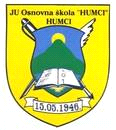 